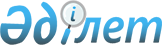 О внесении изменений в приказ Министра культуры и информации Республики Казахстан от 12 марта 2012 года № 7 "Об утверждении критериев определения индекса фильма"
					
			Утративший силу
			
			
		
					Приказ Министра культуры и спорта Республики Казахстан от 27 июня 2016 года № 179. Зарегистрирован в Министерстве юстиции Республики Казахстан 27 июля 2016 года № 14006. Утратил силу приказом Министра культуры и спорта Республики Казахстан от 24 декабря 2018 года № 369 (вводится в действие по истечении десяти календарных дней после дня его первого официального опубликования)
      Сноска. Утратил силу приказом Министра культуры и спорта РК от 24.12.2018 № 369 (вводится в действие по истечении десяти календарных дней после дня его первого официального опубликования).
      В соответствии с подпунктом 35) статьи 7 Закона Республики Казахстан от 15 декабря 2006 года "О культуре" ПРИКАЗЫВАЮ:
      1. Внести в приказ Министра культуры и информации Республики Казахстан от 12 марта 2012 года № 7 "Об утверждении критериев определения индекса фильма" (зарегистрированный в Реестре государственной регистрации нормативных правовых актов за № 7537, опубликованный в газете "Казахстанская правда" от 18 апреля 2012 года, № 106-107 (26925-26926)) следующие изменения:
      в заголовок внесены изменения на государственном языке, текст на русском языке не меняется;
      в пункт 1 внесены изменения на государственном языке, текст на русском языке не меняется;
      в критериях определения индекса фильма, утвержденных указанным приказом:
      в заголовок внесены изменения на государственном языке, текст на русском языке не меняется;
      в пункт 1 внесены изменения на государственном языке, текст на русском языке не меняется;
      пункт 5 изложить в следующей редакции:
      "5. Министерством культуры и спорта Республики Казахстан каждому фильму присваивается индекс по возрастному зрительскому цензу в соответствии с пунктом 3 настоящих Критериев.".
      2. Департаменту по делам культуры и искусства Министерства культуры и спорта Республики Казахстан в установленном законодательством порядке обеспечить:
      1) государственную регистрацию настоящего приказа в Министерстве юстиции Республики Казахстан;
      2) в течение десяти календарных дней после государственной регистрации настоящего приказа направление его копий в графическом формате в полном соответствии с подлинником для официального опубликования в информационно-правовой системе "Әділет";
      3) в течение десяти календарных дней со дня государственной регистрации настоящего приказа направление в Республиканское государственное предприятие на праве хозяйственного ведения "Республиканский центр правовой информации Министерства юстиции Республики Казахстан" копий настоящего приказа в бумажном и электронном виде, заверенные электронной цифровой подписью лица, уполномоченного подписывать настоящий приказ, для официального опубликования, включения в Эталонный контрольный банк нормативных правовых актов Республики Казахстан, Государственный реестр нормативных правовых актов Республики Казахстан;
      4) размещение настоящего приказа в течение десяти календарных дней после официального опубликования на интернет-ресурсе Министерства культуры и спорта Республики Казахстан;
      5) в течение десяти рабочих дней после исполнения мероприятий, предусмотренных настоящим пунктом, представление в Департамент юридической службы Министерства культуры и спорта Республики Казахстан сведений об исполнении мероприятий.
      3. Контроль за исполнением настоящего приказа возложить на курирующего вице-министра культуры и спорта Республики Казахстан.
      4. Настоящий приказ вводится в действие по истечении десяти календарных дней после дня его первого официального опубликования.
					© 2012. РГП на ПХВ «Институт законодательства и правовой информации Республики Казахстан» Министерства юстиции Республики Казахстан
				
Министр культуры и спорта
Республики Казахстан
А. Мухамедиулы